The Great Sphinx, Giza, Egypt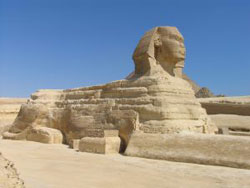 Dynasty 4, c. 2613-2494 b.c.e.Sandstone, 65’Flower Piece with Curtain, 1658. Oil on Panel. 18.25” x 25.25” Art Institute of Chicago. Adrien van der Spelt and Frans van Mieris 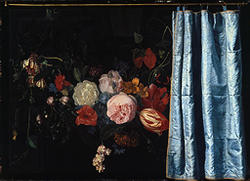 Red and white tulip symbolized wealth and power. Most realistic painting at the time. Iconography and SymbolismChalice of Abbot Suger, France. C. 1140 c.e., Silver Gilt, Filigree Pearls, semi precious stones. 7.5” x 4.25”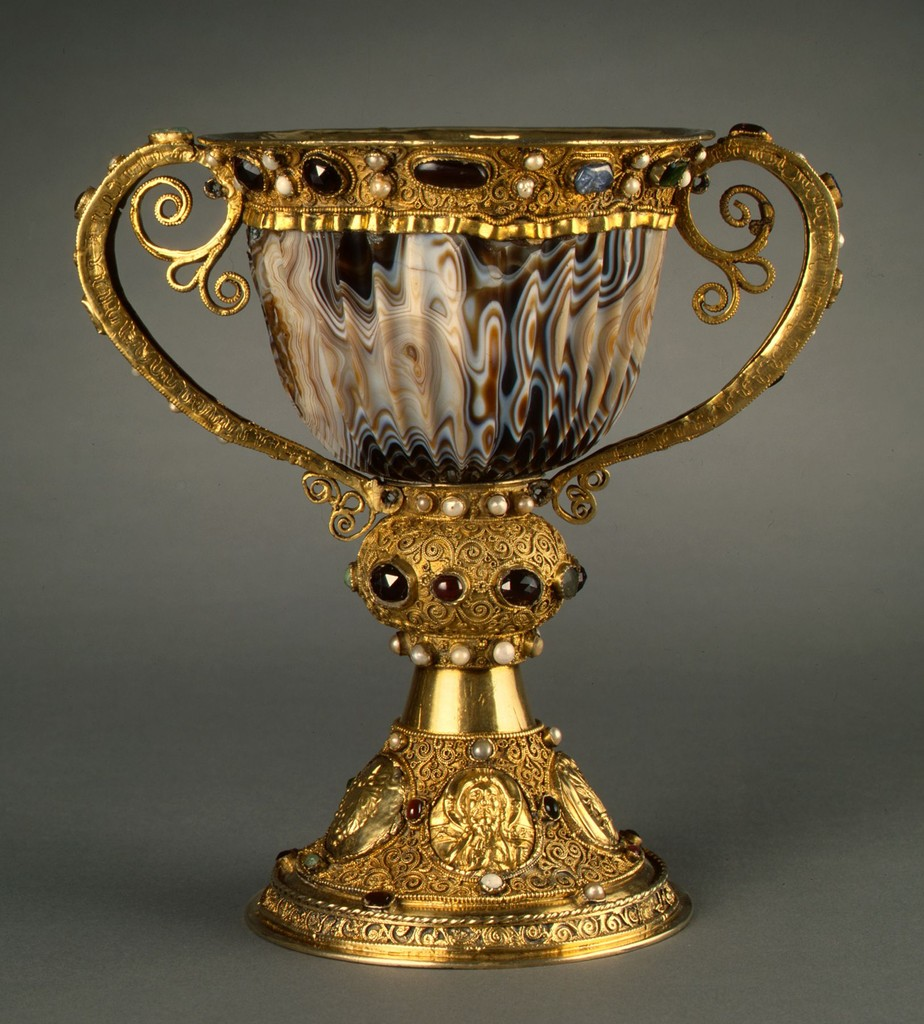 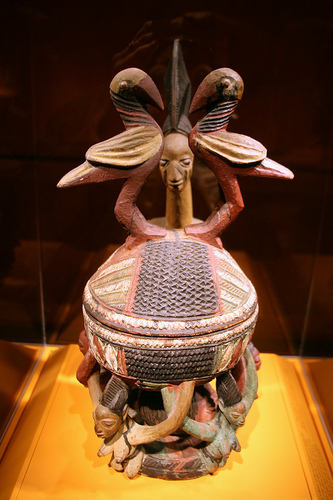 Olowe Offering Jar. Natural Museum of African Art. c. 1925, wood and pigment“The Annunciation” Leonardo da Vinci. 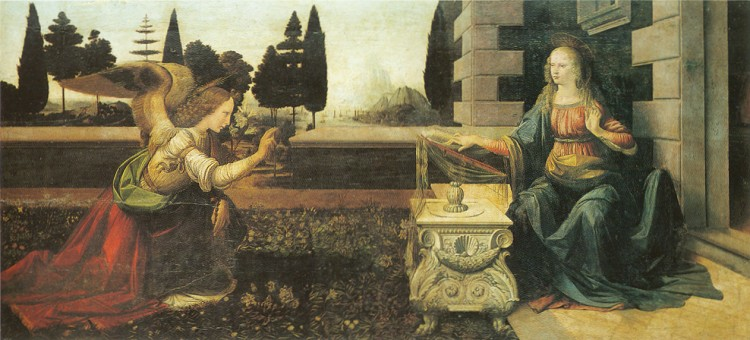 Mary – Red and Blue (Humanity and Divinity)Gabriel- Halos and WingsCorinthian Columns, Renaissance Robes, and water and mountains under Hazy Sky was da Vinci not Boticelli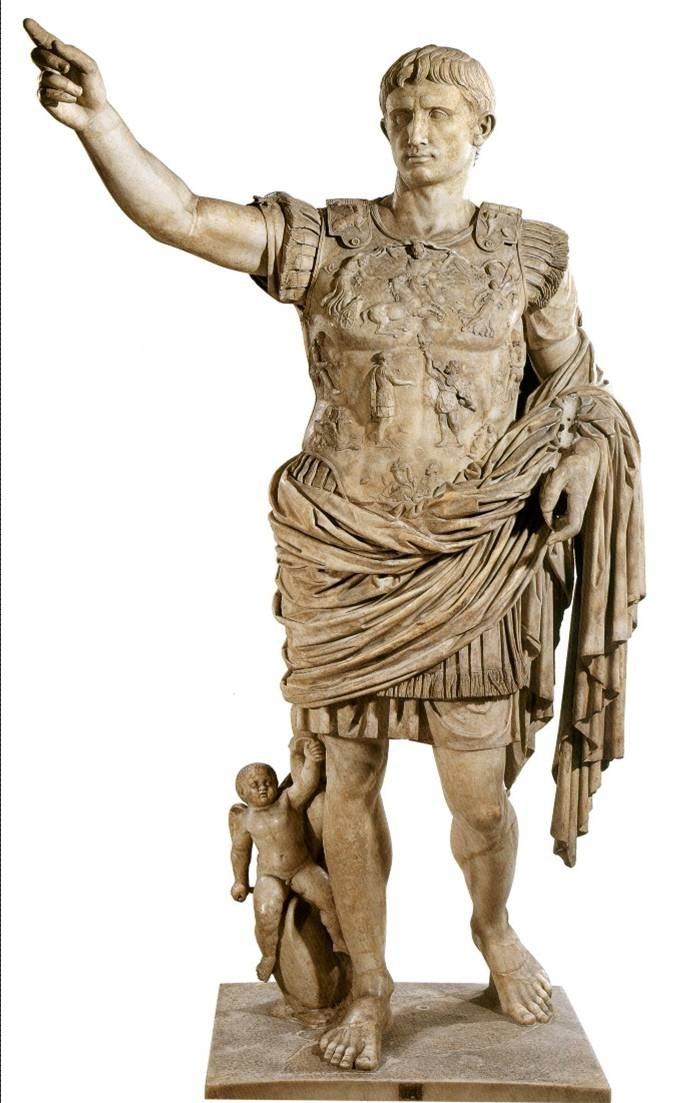 Augustus of Prima, Porta, Rome. c. 14-37 b.c.e. Marble, 6’8”Chest plate tells story (symbolism). He got eagle back after Crassus Lost it. Parthians took it. Controposto Style.Baby is Cupid for love and he is on a doplphin patron of VenusAugustus claimed to be descendant of Venus. No shoes represented gods.Right hand raised orator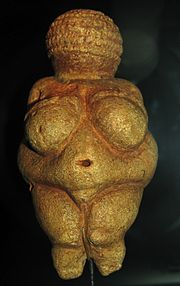 “Woman from Willendorf” Australia, c. 22000-21000 b.c.e. Limestone, 4 3/4 “ 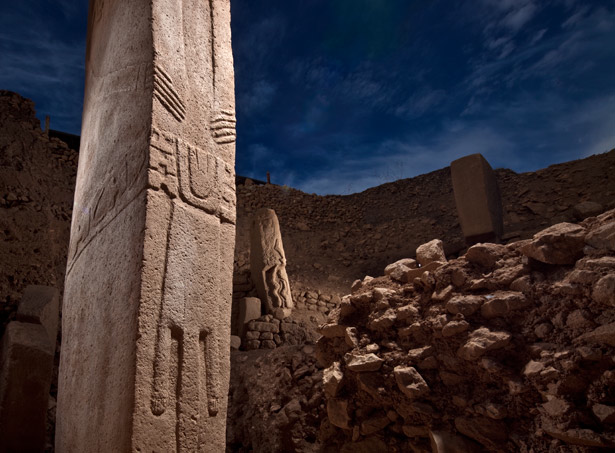 Gobekli Tepe, Turkey Neolithic circle of monoliths on a hillOldest known man made religious structure c. 9000 b.c.e.“1st came the temple then the city.Female and Male Figures, c. 3,500 b.c.e. Romania, 4.5”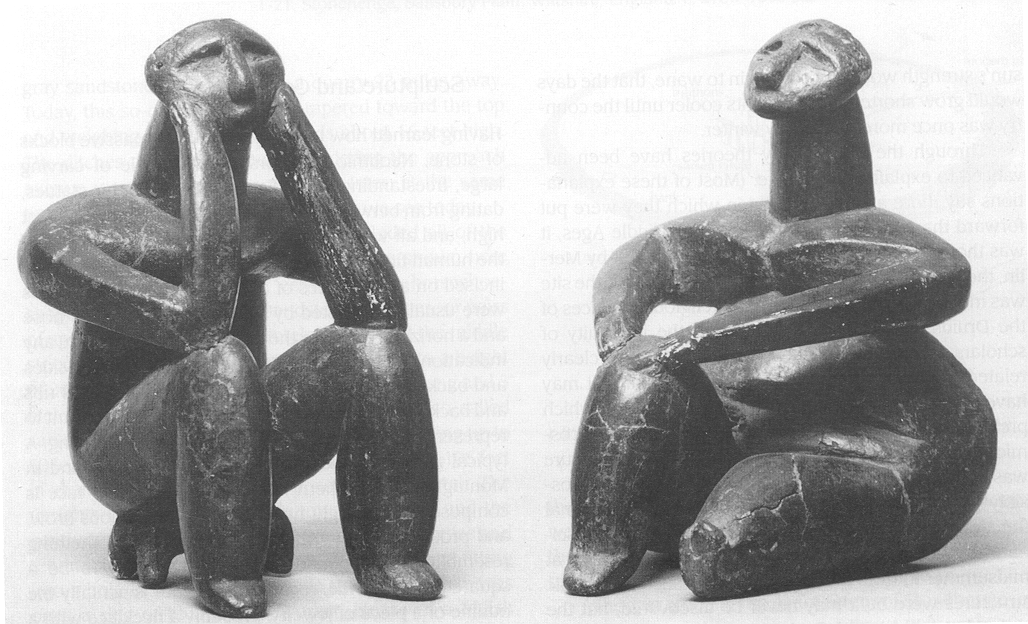 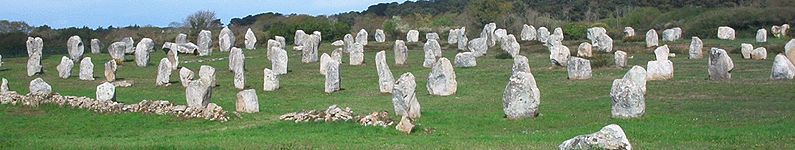 Menhir Alignments at Menec. C. 4,250-3,750 b.c.e. Carnac, FRMegalithic- huge blocks of stone to mark a sitePost and Lintel- 2 supporting stones and then one upright oneStonehenge, c. 2,100 b.c.e. Salisburg Plain, England. 97’ diameter 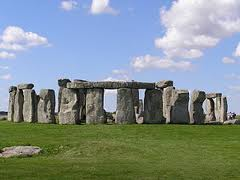 Friar’s Heel- rock thrown by devil that landed on friar for talking back to the devil that is a random rock right next to the road.Believed to be a calendar.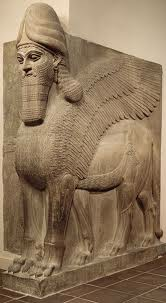 Human-headed Winged Lion (Lamassu). Assyria 883-859 b.c.e. Limestone, 10’3”Horns show godship Eagle wings show strength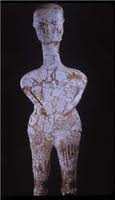 Figure from Ain Ghazal. C. 7,000-6,000 b.c.e. clay, plaster, paint. 36”Nanna Ziggurat, Ur, Mesopotamia. C. 2,100-2,050 b.c.e.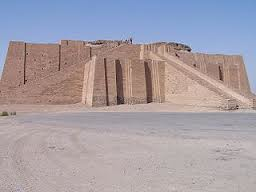 Nanna- Moon god in Iraq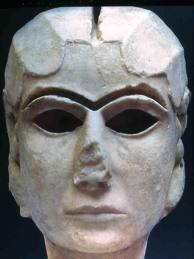 Face of a Woman, Uruk. C. 3,300-3,000 b.c.e. Marble, 8”Register- Tells stories 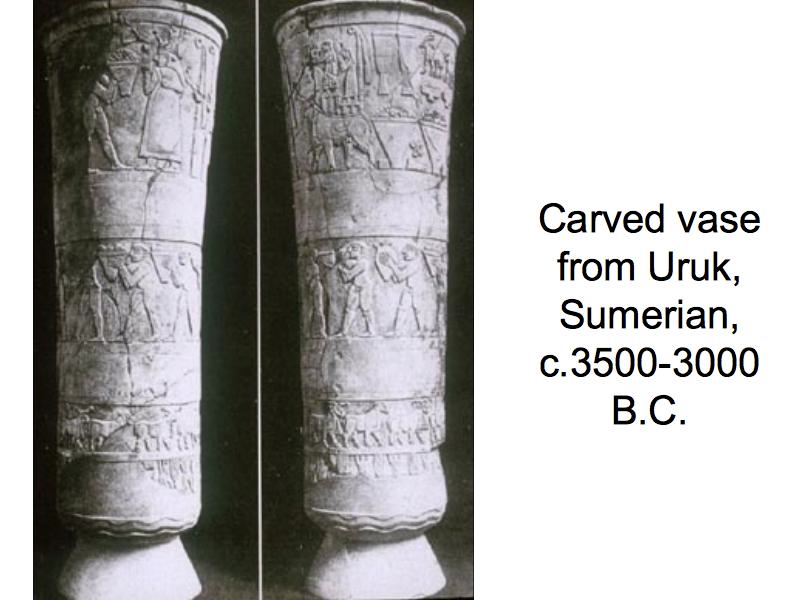 At the top there is a goddess receiving a gift.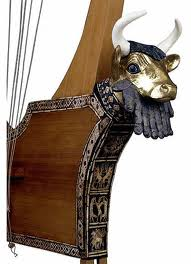 Great Lyre with Bull’s Head, c. 2,550-2,400 b.c.e. Wood, gold, Silver Lapis (Blue rock from Afghanistan), Lazuli, shellsHybrid- Mix of any two thingsIconography- Bulls head represents strength.Funeral CelebrationHeiretic ScaleStele of Naram-sin, c. 2,254-2,218 b.c.e. Limestone, 6’6”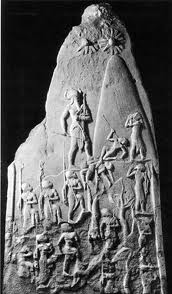 3 suns represent godsImperial Authority-His Soldiers -soldiers defeated by Naram-sinVotive of Gudea, c. 2120 b.c.e. Diorite (very hard stone), 29”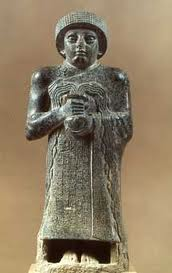 Hands crossed= reverend devotional/ peaceful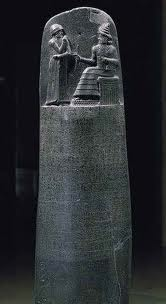 Stele of Hammurabi, c. 1792-1750 b.c.e. Basalt, 7’<-Shamash (god)High relief (Sticks out a lot)Hammurabi’s arms represent reverence towards the godsShamash staff represents authority3 tiers under Shamash represents mountain.Code underneath Shamash and Hammurabi showing that he got the code from the gods.Measuring rod and circle rope representing judgementInvestiture of Zimri Lim (King of Mari before the goddess Ishtar), c. 1,750 b.c.e. Wall Painting on Mud Plaster. 5’5”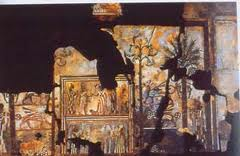 Ishtar goddess of love, fertility and war. She is holding weapons with foot on lionWater of life shooting out of vase surrounding gods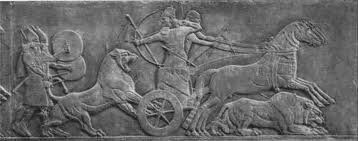 Assurnasirpal  II Killing Lions, c. 850 b.c.e. Alabaster. 39” MesopotamiaAssurbanipal and His Queen in the Garden. C. 647 b.c.e., Alabaster, 21”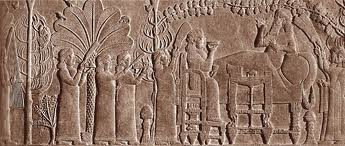 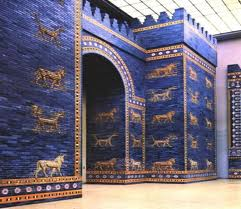 Ishtar Gate and Throne Room. C. 575 b.c.e. Glazed Brick 40’ gate and 100’ towersAve. from Euphrates bridge to gate used for celebrations mainly for MardukGuarded by 4 crenellated towers decorated with Mushhushshu, horned dragon beasts sacred to Marduk. Blue horned bulls are associated w/ AdadNebuchadnezzar built it and made Babylon hub of culture, Economy, and politicsHybrid Figure with Human Body, Mammoth Ivory (very brittle)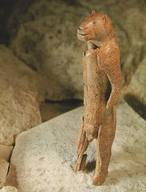 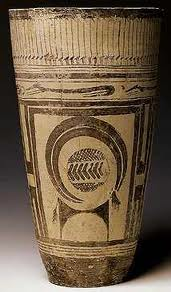 Beaker from Susa, c. 4,000 b.c.e. Ceramic, brown glaze. 11.25”IbexAbstract objectMotif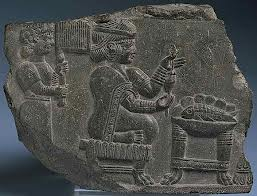 Woman Spinning, c. 8th-7th century b.c.e. Bitumen CompoundKnow shes wealthy because of her hair and her servant.Flounced dress in bottom right corner. Worn by godsFish and fruit (possibly) to be sacrificed for gods.Lion Gate, Hattushash (Turkey) c. 1400 b.c.e. Limestone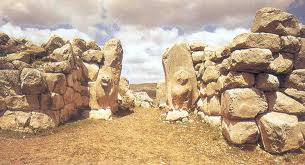 Parsa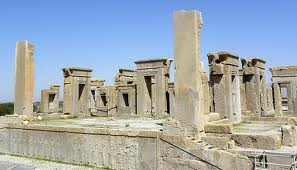 Apadana of Darius I and Xerxes c. 518-460 b.c.e. most well preserved far east structure and is layed out in a grid.Xerxes added huge palaces, temple, and other shit for himselfRelief soldiers all around and 6 generals w/ soldiers and lions eating bulls around (symbolize strength)Darius had artists, sculptors, and other people shipped from all around his empire to make him badass art.Apadana- audience hall where Darius I would see peopleDaric – Form of money. Made Susa the Capitol then changed it to Parsa Darius instituted 20 tax paying areas but allowed everyone to keep religion and traditions but had to pay in Daric.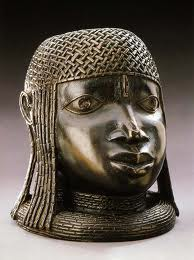 Memorial Head Benin. Early Period, c. 1400-1550 ce. Brass 9”David, Michaelangelo, c. 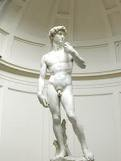 1500-1504 ce. Marble, 16’Archaic – Alligned        Contraposto- Unalligned sculptureO’Keefe- first renowned female artistNaked vs. Nude Nude is educational usage like in pieces of art. FORMLine and Shape ColorTextureSpaceMassCompositionAll art has content but not all has art subject matterMedium is what art is made ofAltamire Spain- 1st wall paintings. Glascow FR confirmed them